ПОСТАНОВЛЕНИЕ__19.09.2018__                                                                                         № _23/174__Об утверждении перечня наименований элементов планировочной структуры, расположенных на территории муниципального образования «Город Глазов» и о внесении изменений в постановление Администрации города Глазова от 27.02.2018 №23/31 «Об утверждении перечня наименований элементов планировочной структуры, расположенных на территории муниципального образования «Город Глазов»Руководствуясь Федеральным законом от 06.10.2003 №131-ФЗ «Об общих принципах организации местного самоуправления в Российской Федерации», Постановлением Правительства Российской Федерации от 19.11. 2014 № 1221 «Об утверждении правил присвоения, изменения и аннулирования адресов», приказом Министерства финансов Российской Федерации от 05.11.2015 №171н «Об утверждении Перечня элементов планировочной структуры, элементов улично-дорожной сети, элементов объектов адресации, типов зданий (сооружений), помещений, используемых в качестве реквизитов адреса, и Правил сокращенного наименования адресообразующих элементов», Уставом муниципального образования «Город Глазов»,П О С Т А Н О В Л Я Ю:Изменить наименования типов элементов планировочной структуры, размещенных в Федеральной адресной информационной системе, в соответствии с приложением 1 к настоящему Постановлению.Утвердить прилагаемый к настоящему постановлению Перечень наименований элементов планировочной структуры расположенных на территории муниципального образования «Город Глазов» (приложение 2).Аннулировать элемент планировочной структуры, размещенный в Федеральной информационной адресной системе в соответствии с приложением 3 к настоящему постановлению.Внести в постановление Администрации города Глазова от 27.02.2018 №23/31 «Об утверждении перечня наименований элементов планировочной структуры, расположенных на территории муниципального образования «Город Глазов», следующие изменения:. Пункт 2 отменить;Пункты 2-40,42 Перечня изменяемых наименований типов элементов планировочной структуры (приложение 1) отменить;Приложение 2 отменить; Пункт 34 Перечня аннулируемых наименований элементов планировочной структура (приложение 3) отменить.Разместить в государственном адресном реестре Федеральной информационной адресной системы адресные объекты согласно Приложениям 1,2,3 настоящего Постановления.Настоящее постановление подлежит официальному опубликованию.Контроль за исполнением настоящего постановления оставляю за собой.Приложение 1 к ПостановлениюАдминистрации Города Глазоваот _19.09.2018 №__23/174___Перечень изменяемых наименований типов элементов планировочной структурыПриложение 2 к ПостановлениюАдминистрации Города Глазоваот 19.09.2018  №  23/174Перечень наименований элементов планировочной структуры расположенных на территории муниципального образования «Город Глазов»Приложение 3 к Постановлению          Администрации Города Глазова                                                                                               от 19.09.2018 №  23/174Перечень аннулируемого элемента планировочной структурыАдминистрация муниципального образования «Город Глазов» (Администрация города Глазова)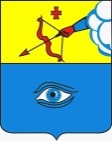  «Глазкар» муниципал кылдытэтлэн Администрациез(Глазкарлэн Администрациез)Первый заместитель Главы Администрации города Глазова по экономике, управлению муниципальным имуществом и развитию города И.А. Обухова№Аннулируемое наименование типа элемента планировочной структурыУникальный номер объекта адресации вгосударственном адресном реестреПрисваиваемое наименование типу элемента планировочной структуры 1Удмуртская Республика, Городской округ город Глазов, Глазов Город, Гаражный участок № 2 Гаражно-строительный кооператив3dfe3ea2-3a36-465e-bed0-46fd58a6d1e3Удмуртская Республика, Городской округ город Глазов, Глазов Город, Гаражный участок № 2 территория2Удмуртская Республика, Городской округ город Глазов, Глазов Город, Гаражный участок № 3 Гаражно-строительный кооперативa1745e36-77d3-45e2-a103-d3b834773aa7Удмуртская Республика, Городской округ город Глазов, Глазов Город, Гаражный участок №3 территория3Удмуртская Республика, Городской округ город Глазов, Глазов Город, Гаражный участок № 4 Гаражно-строительный кооператив13d5269b-9997-4c0d-8c2e-34c314389a0fУдмуртская Республика, Городской округ город Глазов, Глазов Город, Гаражный участок №4 территория4Удмуртская Республика, Городской округ город Глазов, Глазов Город, Гаражный участок №5 Гаражно-строительный кооператив4014ea2e-145a-4c81-b6f2-44de51465735Удмуртская Республика, Городской округ город Глазов, Глазов Город, Гаражный участок №5 территория5Удмуртская Республика, Городской округ город Глазов, Глазов Город, Гаражный участок № 6 Гаражно-строительный кооперативf9ed2ac8-a8f4-4378-a539-3f016fa56077Удмуртская Республика, Городской округ город Глазов, Глазов Город, Гаражный участок №6 территория6Удмуртская Республика, Городской округ город Глазов, Глазов Город, Гаражный участок №7 Гаражно-строительный кооперативbdc19646-46d6-41ce-b62f-c60240441583Удмуртская Республика Городской округ город Глазов, Глазов Город, Гаражный участок №7 территория7Удмуртская Республика, Городской округ город Глазов, Глазов Город, Гаражный участок №8 Гаражно-строительный кооператив1fca1c6d-1be5-4751-bc16-53e221368801Удмуртская Республика, Городской округ город Глазов, Глазов Город, Гаражный участок №8 территория8Удмуртская Республика, Городской округ город Глазов, Глазов Город, Гаражный участок №9 Гаражно-строительный кооперативc741d10a-4eec-4c81-ac95-6bda1634e277Удмуртская Республика, Городской округ город Глазов, Глазов Город, Гаражный участок №9 территория9Удмуртская Республика, Городской округ город Глазов, Глазов Город, Гаражный участок №10 Гаражно-строительный кооператив59d9f3a5-b703-4210-9dfb-1bf23686fa66Удмуртская Республика, Городской округ город Глазов, Глазов Город, Гаражный участок №10 территория10Удмуртская Республика, Городской округ город Глазов, Глазов Город, Гаражный участок №11 Гаражно-строительный кооператив73a43484-378e-4fe6-9c20-06205369432fУдмуртская Республика, Городской округ город Глазов, Глазов Город, Гаражный участок №11 территория11Удмуртская Республика, Городской округ город Глазов, Глазов Город, Гаражный участок №12 Гаражно-строительный кооператив17aa8834-c1d8-4670-892d-3b2652980ed5Удмуртская Республика, Городской округ город Глазов, Глазов Город, Гаражный участок №12 территория12Удмуртская Республика, Городской округ город Глазов, Глазов Город, Гаражный участок №13 Гаражно-строительный кооператив4dd6de66-d83b-41f4-8018-532ccfc7880dУдмуртская Республика, Городской округ город Глазов, Глазов Город, Гаражный участок №13 территория13Удмуртская Республика, Городской округ город Глазов, Глазов Город, Гаражный участок №14 Гаражно-строительный кооператив4fabef9c-ba79-4507-be57-096628f3f9c4Удмуртская Республика, Городской округ город Глазов, Глазов Город, Гаражный участок №14 территория14Удмуртская Республика, Городской округ город Глазов, Глазов Город, Гаражный участок №15 Гаражно-строительный кооперативc55f3b89-f1fc-477c-996b-c2aa15c2912fУдмуртская Республика, Городской округ город Глазов, Глазов Город, Гаражный участок №15 территория15Удмуртская Республика, Городской округ город Глазов, Глазов Город, Гаражный участок №16 Гаражно-строительный кооператив3e4f26fe-f3d9-4ae4-99d7-59c0970ae76cУдмуртская Республика, Городской округ город Глазов, Глазов Город, Гаражный участок №16 территория16Удмуртская Республика, Городской округ город Глазов, Глазов Город, Гаражный участок №17 Гаражно-строительный кооператив35ac7bf4-b446-4b11-b636-f85c22466a84Удмуртская Республика, Городской округ город Глазов, Глазов Город, Гаражный участок №17 территория17Удмуртская Республика, Городской округ город Глазов, Глазов Город, Гаражный участок №18 Гаражно-строительный кооператив8972675e-8464-42d8-a810-e593a80df22fУдмуртская Республика, Городской округ город Глазов, Глазов Город, Гаражный участок №18 территория18Удмуртская Республика, Городской округ город Глазов, Глазов Город, Гаражный участок №19 Гаражно-строительный кооперативbe5aeec3-c143-48f2-8f14-b79fd8f887c0Удмуртская Республика, Городской округ город Глазов, Глазов Город, Гаражный участок №19 территория19Удмуртская Республика, Городской округ город Глазов, Глазов Город, Гаражный участок №20 Гаражно-строительный кооператив07e0084f-6c60-4e32-b355-fd6c9e220c4cУдмуртская Республика, Городской округ город Глазов, Глазов Город, Гаражный участок №20 территория20Удмуртская Республика, Городской округ город Глазов, Глазов Город, Гаражный участок №21 Гаражно-строительный кооператив6d3515a8-09e2-4de1-a4b8-e3d64fc8a6f0Удмуртская Республика, Городской округ город Глазов, Глазов Город, Гаражный участок №21 территория21Удмуртская Республика, Городской округ город Глазов, Глазов Город, Гаражный участок №22 Гаражно-строительный кооперативf24c1a99-90db-4993-85c8-6d820835fd70Удмуртская Республика, Городской округ город Глазов, Глазов Город, Гаражный участок №22 территория22Удмуртская Республика, Городской округ город Глазов, Глазов Город, Гаражный участок №23 Гаражно-строительный кооператив12c5f2a1-87d3-4bb5-8786-51c5d57b2431Удмуртская Республика, Городской округ город Глазов, Глазов город, Гаражный участок №23 территория23Удмуртская Республика, Городской округ город Глазов, Глазов Город, Гаражный участок №24 Гаражно-строительный кооператив167fcd8d-2c15-4e9b-98f7-f3cbb9a7cbfbУдмуртская Республика, Городской округ город Глазов, Глазов Город, Гаражный участок №24 территория24Удмуртская Республика, Городской округ город Глазов, Глазов Город, Гаражный участок №25 Гаражно-строительный кооператив677793de-1917-4475-a370-6c9b09dcc816Удмуртская Республика, Городской округ город Глазов, Глазов Город, Гаражный участок №25 территория25Удмуртская Республика, Городской округ город Глазов, Глазов Город, Гаражный участок №26 Гаражно-строительный кооператив9ebdc1c0-f1ca-4e0b-a7ed-711d4fdc4391Удмуртская Республика, Городской округ город Глазов, Глазов Город, Гаражный участок №26 территория26Удмуртская Республика, Городской округ город Глазов, Глазов Город, Гаражный участок №27 Гаражно-строительный кооперативe6127eba-c3f7-469d-bf1c-ce408887cb5dУдмуртская Республика, Городской округ город Глазов, Глазов Город, Гаражный участок №27 территория27Удмуртская Республика, Городской округ город Глазов, Глазов Город, Гаражный участок №28 Гаражно-строительный кооперативf4d5326a-433f-4332-82b7-e4f4e072927cУдмуртская Республика, Городской округ город Глазов, Глазов Город, Гаражный участок №28 территория28Удмуртская Республика, Городской округ город Глазов, Глазов Город, Гаражный участок №29 Гаражно-строительный кооперативde84fc69-393a-49c7-aa3c-233ea919ff02Удмуртская Республика, Городской округ город Глазов, Глазов Город, Гаражный участок №29 территория 29Удмуртская Республика, Городской округ город Глазов, Глазов Город, Гаражный участок №30 Гаражно-строительный кооперативb762372f-3a3e-4990-afdb-def83932b694Удмуртская Республика, Городской округ город Глазов, Глазов Город, Гаражный участок №30 территория30Удмуртская Республика, Городской округ город Глазов, Глазов Город, Гаражный участок №31 гаражно-строительный кооператив3f69c6d0-32e2-49a6-99ed-cf176b573428Удмуртская Республика, Городской округ город Глазов, Глазов Город, Гаражный участок №31 территория31Удмуртская Республика, Городской округ город Глазов, Глазов Город, Гаражный участок №32 Гаражно-строительный кооператив8cde674a-bcc6-4ba7-9943-afb304e2f971Удмуртская Республика, Городской округ город Глазов, Глазов Город, Гаражный участок №32 территория32Удмуртская Республика, Городской округ город Глазов, Глазов Город, Гаражный участок №33 Гаражно-строительный кооперативd65b59e4-f7ee-4716-834d-b1c7dea97065Удмуртская Республика, Городской округ город Глазов, г. Глазов, Гаражный участок №33 территория33Удмуртская Республика, Городской округ город Глазов, Глазов Город, Гаражный участок №34 Гаражно-строительный кооперативce63724d-bc65-43e1-a1c8-003ebd0cbf7fУдмуртская Республика, Городской округ город Глазов, Глазов Город, Гаражный участок№34 территория34Удмуртская Республика, Городской округ город Глазов, Глазов Город, Гаражный участок №35 Гаражно-строительный кооператив21f4f640-9745-42fb-bb20-10132f25fb2eУдмуртская Республика, Городской округ город Глазов, Глазов Город, Гаражный участок №35 территория35Удмуртская Республика, Городской округ город Глазов, Глазов Город, Гаражный участок №36 Гаражно-строительный кооперативa6e93a96-500e-4fd3-890a-033347b94fb5Удмуртская Республика, Городской округ город Глазов, Глазов Город, Гаражный участок №36 территория36Удмуртская Республика, Городской округ город Глазов, Глазов Город, Гаражный участок № 37 Гаражно-строительный кооператив0a1c67f6-1a7a-450a-b515-a6010c8a2ee8Удмуртская Республика, Городской округ город Глазов, Глазов Город, Гаражный участок №37 территория38Удмуртская Республика, Городской округ город Глазов, Глазов Город, Звездный Садовое товарищество53104efd-63b3-4fb6-a39c-514028e9f1f8Удмуртская Республика, Городской округ город Глазов, Глазов Город, Звездный территория СНТ№Присваиваемое наименование типа элемента планировочной структуры1Удмуртская Республика, Городской округ город Глазов, Глазов Город, Гаражный участок № 1 территория2Удмуртская Республика, Городской округ город Глазов, Глазов Город, Гаражный участок №2 территория3Удмуртская Республика, Городской округ город Глазов, Глазов Город, Гаражный участок №3 территория4Удмуртская Республика, Городской округ город Глазов, Глазов Город, Гаражный участок №4 территория5Удмуртская Республика, Городской округ город Глазов, Глазов Город, Гаражный участок №5 территория6Удмуртская Республика, Городской округ город Глазов, Глазов Город, Гаражный участок №6 территория7Удмуртская Республика, Городской округ город Глазов, Глазов Город, Гаражный участок №7 территория8Удмуртская Республика, Городской округ город Глазов, Глазов Город, Гаражный участок №8 территория9Удмуртская Республика, Городской округ город Глазов, Глазов Город, Гаражный участок №9 территория10Удмуртская Республика, Городской округ город Глазов, Глазов Город, Гаражный участок №10 территория11Удмуртская Республика, Городской округ город Глазов, Глазов Город, Гаражный участок №11 территория12Удмуртская Республика, Городской округ город Глазов, Глазов Город, Гаражный участок №12 территория13Удмуртская Республика, Городской округ город Глазов, Глазов Город, Гаражный участок №13 территория14Удмуртская Республика, Городской округ город Глазов, Глазов Город, Гаражный участок №14 территория15Удмуртская Республика, Городской округ город Глазов, Глазов Город, Гаражный участок №15 территория16Удмуртская Республика, Городской округ город Глазов, Глазов Город, Гаражный участок №16 территория17Удмуртская Республика, Городской округ город Глазов, Глазов Город, Гаражный участок №17 территория18Удмуртская Республика, Городской округ город Глазов, Глазов Город, Гаражный участок №18 территория19Удмуртская Республика, Городской округ город Глазов, Глазов Город, Гаражный участок №19 территория20Удмуртская Республика, Городской округ город Глазов, Глазов Город, Гаражный участок №20 территория21Удмуртская Республика, Городской округ город Глазов, Глазов Город, Гаражный участок №21 территория22Удмуртская Республика, Городской округ город Глазов, Глазов Город, Гаражный участок №22 территория23Удмуртская Республика, Городской округ город Глазов, Глазов Город, Гаражный участок №23 территория24Удмуртская Республика, Городской округ город Глазов, Глазов Город, Гаражный участок №24 территория25Удмуртская Республика, Городской округ город Глазов, Глазов Город, Гаражный участок №25 территория26Удмуртская Республика, Городской округ город Глазов, Глазов Город, Гаражный участок №26 территория27Удмуртская Республика, Городской округ город Глазов, Глазов Город, Гаражный участок №27 территория28Удмуртская Республика, Городской округ город Глазов, Глазов Город, Гаражный участок №28 территория29Удмуртская Республика, Городской округ город Глазов, Глазов Город, Гаражный участок №29 территория30Удмуртская Республика, Городской округ город Глазов, Глазов Город, Гаражный участок №30 территория31Удмуртская Республика, Городской округ город Глазов, Глазов Город, Гаражный участок №31 территория32Удмуртская Республика, Городской округ город Глазов, Глазов Город, Гаражный участок №32 территория33Удмуртская Республика, Городской округ город Глазов, Глазов Город, Гаражный участок №33 территория34Удмуртская Республика, Городской округ город Глазов, Глазов Город, Гаражный участок №34 территория35Удмуртская Республика, Городской округ город Глазов, Глазов Город, Гаражный участок №35 территория36Удмуртская Республика, Городской округ город Глазов, Глазов Город, Гаражный участок №36 территория37Удмуртская Республика, Городской округ город Глазов, Глазов Город, Гаражный участок №37 территория38Удмуртская Республика, Городской округ город Глазов, Глазов Город, «Восход», территория СНТ39Удмуртская Республика, Городской округ город Глазов, Глазов Город, «Звездный» территория СНТ40Удмуртская Республика, Городской округ город Глазов, Глазов Город, «Золотой петушок» территория СНТ41Удмуртская Республика, Городской округ город Глазов, Глазов Город, «Ромашка-2» территория СНТ42Удмуртская Республика, Городской округ город Глазов, Глазов Город, «Труд» территория СНТ№Аннулируемый элемент планировочной структурыУникальный номер объекта адресации вгосударственном адресном реестре1Удмуртская Республика, Городской округ город Глазов, Глазов Город, Западный гаражно-строительный кооператив6c847bcc-502f-401d-bb2b-6891b2b52f29